Date: 15th October 2020	TO:	The Police and Crime Commissioner, Chief Constable and Members of the Joint Audit Committee (Mr A Kenwright, Mr A Morgan, Mr M Evans, Mr M MacDonald and Ms K Curran)Copy to:	Ms B Peatling, Chief Finance OfficerACPO and Senior Officers/Staff 		Representatives from TIAA and Wales Audit OfficeDear Sir/Madam,A meeting of the Joint Audit Committee will be held on Thursday 22nd October 2020 at 10:00am via Skype for Business for the transaction of the business on the attached agenda. Members of the Press and Public may attend this meeting.  To participate through the medium of Welsh, Members of the Public are required to provide at least 7 days notice to guarantee such provision as notified on our website.  Should we receive late notification we will do our best to provide this service but cannot guarantee.Yours faithfully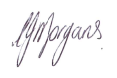 Mrs Carys F MorgansChief of StaffEncl.A  G  E  N  D  AApologies for absenceDeclarations of interestTo confirm the minutes of the meeting held on the 29th July 2020Matters for ScrutinyTo consider the final version of ISA260 - Wales Audit Office Audit of 2019/20  Accounts Report To consider the Audit Wales matters arising 2019/20 letterTo consider the following reports of the internal auditors:Assurance Review of HR Management – Workforce PlanningAssurance Review of Capital Programme Assurance Review of PayrollCollaborative Appraisal Review of Vetting Of ContractorsAppraisal Review of Counter Fraud – Internal ExposureNeighbourhoods – Divisional Visits (2) Property and Overtime To consider the Summary Internal controls Assurance (SICA) Report 2020/21 An update on Internal Audit progress To receive a Treasury Management report – performance during 2019/20 and mid-year review of performance during 2020/21 Corporate Governance Framework To consider the draft JAC terms of referenceHIMCFRS and FMS verbal update HMIC Collaboration reportThe information contained in the report below has been subjected to the requirements of the Freedom of Information Act 2000, Data Protection Act 1998 and the Office of the Police and Crime Commissioner for Dyfed-Powys’ public interest test and is deemed to be exempt for publication under section 13 of Schedule 12A Local Government Act 1972. To consider the Audit Wales Collaboration review report To consider the Covid19 and Force significant Corporate Risks To consider the OPCC significant Corporate Risks To receive actions of Corporate Governance Group meeting held 29th September 2020 To receive a verbal update from the Audit and Quality Assurance Group meeting held on the 21st September 2020Fraud activity updateMembers UpdatesJAC membership UpdateAny other business 